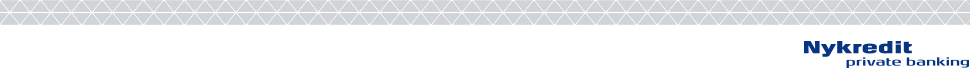 Investoroplysninger forKapitalforeningen Nykredit Private Banking EliteAfdelingPrivate Equity XIOffentliggjort den 28. februar 2022Investoroplysninger i henhold til § 62 i lov om forvaltere af alternative investeringsfonde m.v.Investering i Kapitalforeningen Nykredit Private Banking EliteKlageansvarligPrivate investorer af foreningen kan i henhold til lov om finansiel virksomhed indgive en klage til foreningens klageansvarlige hos foreningens forvalter. Klagevejledning fremgår af foreningens hjemmeside nykreditinvest.dk og kan endvidere fås ved henvendelse til foreningens forvalter.AnkeinstansPrivate investorer af afdelingen kan anke forhold vedrørende foreningen eller afdelingen til:Det finansielle ankenævnStore Kongensgade 62, 2.1264 København Ksek@fanke.dkTlf. 35 43 63 33Særlige forbeholdDenne investoroplysning, der er udarbejdet på dansk, henvender sig til danske investorer og er udarbejdet i overensstemmelse med danske regler og lovgivning. Investoroplysningen er udarbejdet i henhold til kapitel 10 i lov om forvaltere af alternative investeringsfonde m.v. Investoroplysningen er ikke godkendt af eller registreret hos udenlandske myndigheder med henblik på salg og markedsføring af foreningsandele uden for Danmark. Oplysninger i denne investoroplysning kan ikke betragtes som rådgivning vedrørende investeringsmæssige eller andre forhold. Investorer opfordres til at søge individuel rådgivning om egne investeringsmæssige og dertil knyttede forhold.Distribution af denne investoroplysning kan i visse lande være underlagt særlige restriktioner. Personer, der kommer i besiddelse af investoroplysningen, er forpligtede til selv at undersøge og iagttage sådanne restriktioner. De af investoroplysningen omfattede foreningsandele må ikke udbydes eller sælges i USA, Canada og Storbritannien, og denne investoroplysning må ikke udleveres til investorer hjemmehørende i disse lande. Oplysninger i denne investoroplysning er ikke et tilbud eller en opfordring til at gøre tilbud i nogen jurisdiktion, hvor et sådant tilbud eller en sådan opfordring til at gøre tilbud ikke er tilladt, eller til personer, over for hvem et sådant tilbud eller en sådan opfordring til at gøre tilbud ikke er tilladt.Enhver oplysning i nærværende investoroplysning, herunder om investeringsstrategi og risikoprofil, kan inden for lovgivningens og vedtægternes rammer ændres efter bestyrelsens beslutning. De retlige konsekvenser af, at en investor investerer i en eller flere andele i en afdeling i foreningen svarer som udgangspunkt til enhver anden investering i et ordinært værdipapir. Investor bliver ved registrering af andelen ejer af en forholdsmæssig andel af foreningen, som investeringen modsvarer.De retlige konsekvenser af, at en investor investerer i en eller flere andele i en afdeling i foreningen svarer som udgangspunkt til enhver anden investering i et ordinært værdipapir. Investor bliver ved registrering af andelen ejer af en forholdsmæssig andel af foreningen, som investeringen modsvarer.HæftelseForeningens investorer hæfter alene med deres indskud samt resttilsagn, og derudover har investor ingen hæftelse for foreningens forpligtelser. Ingen andele har særlige rettigheder. Ingen investor i foreningen har pligt til at lade sine andele indløse.Retfærdig behandling af investorer og evt. fortrinsbehandlingForvalteren understøtter en retfærdig behandling af investorerne i hver afdeling. Ingen investor er tildelt fortrinsbehandling.Som udgangspunkt vil alle investorer have de samme rettigheder, for så vidt angår de forhold, som vedrører alle investorerne i foreningen. For så vidt angår forhold, som alene vedrører investorer i en enkelt afdeling, vil alle investorer i afdelingen have de samme rettigheder. I forbindelse med ordrehåndtering sikrer forretningsgange, at alle afdelinger i foreningen behandles ensartet og fair. Handler i samme værdipapirer afgives således på samme tidspunkt for alle afdelinger, såfremt investeringsbeslutningen er truffet samtidig. I specielle situationer, hvor det skyldes forhold, som forvalteren ikke har indflydelse på, kan der opstå situationer, hvor alle afdelinger ikke handler samtidigt. Forvalteren udviser størst mulig omhu for at behandle den enkelte afdeling og dens investorer retfærdigt. Det må dog understreges, at uanset bestræbelserne, er det ikke muligt altid at opnå, at alle investorer behandles ens. Forvalter har forretningsgange for bedst mulig håndtering af sådanne situationer.Negotiabilitet og omsættelighed Som udgangspunkt er det ikke muligt for investor at afhænde sin(e) andel(e) i afdelingerne. Læs mere i afsnittet ”Emission og indløsning”.OpløsningBestyrelsen kan indstille til investorernes beslutning, at en forening eller en afdeling opløses. En sådan indstilling kan være forårsaget af fx utilstrækkeligt kapitalgrundlag eller eventuelt utidssvarende investeringsområder i foreningen eller afdelingen.FlytningDet er ikke muligt at flytte fra en afdeling til en anden i foreningen. StemmeretAfdelingens investorer har én stemme for hver DKK 100. Stemmeretten kan udøves, såfremt andelen er noteret på navn i foreningens register over investorer en uge før generalforsamlingen.Der gælder ingen stemmeretsbegrænsninger.RettighederIngen andele har særlige rettigheder.Ændring af risikorammer og investeringsstrategiBestyrelsen kan inden for rammerne af vedtægterne løbende ændre risikorammer og investeringsstrategi. Såfremt de ønskede ændringer ligger uden for vedtægternes rammer, vil bestyrelsen på en ordinær eller ekstraordinær generalforsamling foreslå investorerne ændring af foreningens vedtægter.Jurisdiktion, lovvalg og sikringsakterDe retlige konsekvenser af at investere i andele i foreningen er beskrevet ovenfor. Foreningen er etableret i Danmark og underlagt dansk lovgivning. Enhver tvist, som måtte opstå i forbindelse med denne investoroplysning, afgøres ved voldgift efter de af Det Danske Voldgiftsinstitut vedtagne regler herom, som er gældende ved voldgiftssagens anlæg.Om sikringsakter gælder der i dansk ret alene den betingelse, at retmæssige ejerregistrering af andele, som ethvert andet værdipapir skal ske ind eller ud af foreningens værdipapirdepot til eller fra et ejerdepot. Depotføring antages at være i et dansk depotførende kreditinstitut.Der er ikke andre særlige sikringsakter tilknyttet. Investor opfordres til at søge individuel rådgivning om egne investerings- og skattemæssige forhold.ForeningenForeningenNavn og adresseKapitalforeningen Nykredit Private Banking Elitec/o Nykredit Portefølje Administration A/SKalvebod Brygge 1-31560 København VForeningen har hjemsted i Københavns Kommune.RegistreringsnummerKapitalforeningen er registreret i Finanstilsynet med FT nr. 24.251, CVR-nr. 37 78 56 95.StiftelseKapitalforeningen Nykredit Private Banking Elite blev besluttet stiftet på bestyrelsesmøde den 3. juni 2016. Foreningen omfatter afdelingerne:Private Equity I (SE nr. 37 79 56 31)Private Equity II (SE nr. 37 83 90 19)Private Equity III (SE nr. 37 86 74 70)Private Equity IV (SE nr. 35 45 47 05)Private Equity V (SE nr. 35 45 92 43)Private Equity VI (SE nr. 39 79 89 21)Private Equity VII (SE nr. 39 79 81 90)Private Equity VIII (SE nr. 39 79 82 47)Private Equity IX (SE nr. 41 20 48 42)Privat Equity X (SE  nr. 41 01 66 67)Privat Equity XI (SE  nr. 42 90 55 50)Privat Equity XII (SE  nr. 42 89 84 73)FormålForeningens formål er efter vedtægternes bestemmelser herom at skabe et afkast til foreningens investorer ved investering i finansielle instrumenter omfattet af bilag 2 i lov om fondsmæglerselskaber og investeringsservice og -aktiviteter eller likvide midler, herunder valuta.Vedtægter og årsrapporterForeningens vedtægter er en integreret del af denne investoroplysning og vedlagt som bilag.Foreningens årsrapport aflægges i henhold til reglerne i årsregnskabsloven udfyldt med nødvendige tilpasninger til foreningens særlige aktivitet. Regnskabsåret følger kalenderåret. Vedtægter og årsrapport(er) udleveres på begæring hos Nykredit Portefølje Administration A/S.Midlerne i hver afdeling administreres og regnskabsføres adskilt. Der aflægges særskilt regnskab for hver afdeling. De administrationsomkostninger, der ikke direkte kan henføres til den enkelte afdeling, fordeles mellem afdelingerne efter vedtægternes regler herom.Oplysninger efter DisclosureforordningenAfdelingen investerer i fonde, der i henhold til investeringspolitikken inddrager bæredygtighedsrisici og andre bæredygtighedsaspekter i investeringsbeslutningerne. I processen med udvælgelsen af fonde indgår bæredygtighedsaspekter, hvor inddragelse af bæredygtighedsaspekter i investeringsbeslutningerne i de underliggende fonde er et centralt element. Fælles for alle afdelingens investeringer i fonde er, at disse analyseres for investeringernes negative indvirkninger, som i den forbindelse søges mitigeret gennem det aktive ejerskab med forvalteren og i yderste konsekvens eksklusion. Det aktive ejerskab med de underliggende fondes forvaltere indebærer også fokus på bedre rapportering og processer.Udover at sigte mod at skabe et positivt langsigtet investeringsresultater, så fremmer foreningens afdelinger miljømæssige og sociale karakteristika gennem inddragelse af bæredygtighedsaspekter i de forskellige dele af investeringsprocessen beskrevet i politikken for bæredygtige investeringer. Herunder indgår også en vurdering af et givent selskabs niveau for god selskabsledelse. Foreningens afdelinger ser sig dermed som omfattet af rapporteringsforpligtelser beskrevet i artikel 8 i forordning om bæredygtighedsrelaterede oplysninger (2019/2088). Foreningens afdelinger har intet benchmark, men investeringsbeslutninger inddrager bæredygtighedsbetragtninger, og fonden analyseres løbende for den negative indvirkning, som investeringsbeslutningerne måtte have samt potentielle ESG-risici, der bør håndteres.Afdelingen inddrager bæredygtighedsbetragtninger i investeringsbeslutningerne, hvilket betyder øget allokering imod økonomiske aktiviteter omfattet af EU-taksonomien, men der er ikke sat nogen målsætning for denne. Foreningens afdelinger vil rapportere på eksponeringen mod aktiviteter i EU-taksonomien på basis af tilgængelige data. Der vil i denne forbindelse også ske en analyse under ’Do-no-significant-harm princippet’, og såfremt et selskab identificeres i denne henseende, så vil dette indgå i investeringsprocessen. Bæredygtighedsrisici og den negative indvirkning indgår i såvel investeringsbeslutninger som det aktive ejerskab, hvorved den negative indvirkning søges mitigeret og den langsigtede værdiskabelse sikret. Derfor forventes denne inddragelse af bæredygtighedsaspekter af materiel betydning for investeringen at kunne have en positiv indflydelse på afkastet.Oplysninger efter SFDRInvesteringerne i produktet bidrager til opnåelsen af EU-Taksonomiens miljømål, jf. artikel 9 i taksonomiforordningen (EU 2020/852):modvirkning af klimaændringertilpasning til klimaændringerInvesteringerne i produktet bidrager til opnåelsen af EU-taksonomiens miljømål ved at investere i bæredygtige infrastrukturprojekter, der understøtter omstillingen til en lav-udledningsøkonomi.Andelen af investeringer i miljømæssigt bæredygtige aktiviteter er: 0%. Beregningen af foretaget ud fra definition af kriterier og data tilgængelige pr. 1. december 2021. Princippet om ikke at gøre væsentlig skade gælder kun for de investeringer, der ligger til grund for det finansielle produkt, og som tager højde for EU-kriterierne for miljømæssigt bæredygtige økonomiske aktiviteter. De investeringer, der ligger til grund for den tilbageværende andel af dette finansielle produkt, tager ikke højde for EU-kriterierne for miljømæssigt bæredygtige økonomiske aktiviteter.Yderligere oplysningerYderligere oplysninger om de omtalte kvantitative grænser og om de metoder, forvalteren anvender med henblik på at sikre overholdelse af disse grænser, kan rekvireres ved at kontakte Nykredit Portefølje Administration A/S. Investor kan desuden få oplysning om den seneste udvikling i de vigtigste risici og afkast for kategorierne af de enkelte instrumenter i afdelingen. FormueUltimo januar 2022 var foreningens ikke reviderede formue DKK 2,45 mia.Investering i Private Equity fondeInvestering i Private Equity fondeGenerelt om investering i Private Equity fondeUdtrykket Private Equity fond anvendes oftest om en investeringsenhed, der på baggrund af investeringstilsagn fra investeringsenhedens investorer, i dette tilfælde Kapitalforeningen Nykredit Private Banking Elites afdelinger, investerer væsentlige beløb i en nærmere defineret aktivklasse, hvor investorerne overlader beslutningerne om gennemførelse, pleje og afhændelse af investeringerne til Private Equity fondene, der styres af en række personer med erfaring og ekspertise heri. Oftest er Private Equity fonde ikke børsnoterede eller genstand for en officiel markedsplads eller en officiel prissætning. Direkte investeringer i de aktivklasser, som Private Equity fondene investerer i, er blandt andet karakteriseret ved at en interesseret køber og sælger kan have vanskeligt ved at få kontakt til hinanden, at der ofte er forskel mellem købers og sælgers informationsniveau, at såvel køber som sælger typisk er usikker på værdien af investeringen,at prisen på investeringen fastlægges efter en forhandling og på baggrund af en forudgående væsentlig undersøgelse (due diligence) af investeringen (finansielle, juridiske og skattemæssige m.v. forhold), og at en transaktion baseres på et individuelt juridisk aftalegrundlag. Direkte investeringer i de aktivklasser, som Private Equity fondene foretager, er derfor meget ressourcekrævende. Grundet dette samt for at få adgang til fondenes ekspertise på området vælger mange investorer derfor at foretage investeringer via Private Equity fonde.Ved at samle disse investeringer i afdelinger i en kapitalforening, får en række investorer, der ellers ikke ville have mulighed for at investere sammen, mulighed for at opnå de fordele (og ulemper), der er forbundet med denne type investeringer.Afdeling Private Equity XIAfdeling Private Equity XIBeslutning om etableringAfdeling Private Equity XI er besluttet etableret på bestyrelsesmødet den 28. februar 2022.Investeringsområde og investeringsstrategiAfdelingen investerer primært i andele i afdeling Infrastruktur 2020-22 KL i Investeringsfonden Nykredit Alternatives Core AIF-SIKAV eller feeder fonde dertil.Afdelingen kan sekundært investere i aktier, obligationer og pengemarkedsinstrumenter. Afdelingen kan endvidere indskyde midler i et kreditinstitut. Afdelingen er bevisudstedende og akkumulerende. Afledte finansielle instrumenterAfdelingen kan anvende afledte finansielle instrumenter på dækket eller ikke-dækket basis.Generelt om investering i den specifikke kapitalfondInfrastruktur 2020-22 KL’s strategi er at levere et afkast primært ved investeringer relateret til alternative aktivklasser som eksempelvis infrastruktur, social infrastruktur og vedvarende energi mv.Afdelingen investerer sine midler i kapitalandele, depotbeviser (fx ADRs og GDRs), obligationer og i andele i UCITS, danske og udenlandske alternative investeringsfonde og kollektive investeringsinstitutter, exchange traded funds (ETFs), exchange traded commodities (ETCs), strukturerede obligationer, pengemarkedsinstrumenter samt i afledte finansielle instrumenter, der kan handles på enten et reguleret marked eller OTC. Afdelingen kan yde lån og indgå aftale om ejerinteresser, der giver afdelingen eksponering til eller rettighed til at tegne kapitalandele.Risikoforhold og risikoklasserRisiko ved investering i afdelingen anses som værende høj.Investor skal især være opmærksom på, at aktiemarkedsrisiko, finansieringsrisiko, gearingsrisiko, geografisk risiko, key man risiko, likviditetsrisiko, politisk risiko, rente- og obligationsrisiko, risiko på kontantindestående, risiko ved investeringsstil, sektorrisiko, teknisk/operationel/juridisk risiko, udstederspecifik risiko, valutarisiko og værdiansættelsesrisiko kan påvirke investeringen i afdelingen.Yderligere risici knyttet til private equity investeringer kan påvirke investeringen i afdelingen. Læs mere om de enkelte risikofaktorer i afsnittet ”Risikoforhold og risikofaktorer”.Rapportering om risiko og risikostyring m.v.Andel af illikvide aktiver:Der investeres primært i en ikke børsnoteret private equity fond, der af natur anses som illikvid, hvorfor investeringen i årsrapporten præsenteres i balancen under regnskabsposten unoterede kapitalandele. Nye ordninger til styring af likviditet:Ændringer i styringen af likviditet vil blive oplyst via ajourførte Investoroplysninger.Gearing:Afdelingen må ikke optage lån, udover kortfristede lån til finansiering af likviditetsbehov.Risikoprofil og risikostyringssystemerAfdelingens risikostyringssystem er baseret på daglige beregninger, som måler, om investeringsrådgiveren overholder de aftalte investeringsretningslinjer. Beregningerne og valideringerne sikrer, at investeringsrådgiveren holder sig inden for de investeringsrammer, der er fastsat for en afdelings risikoprofil. Bliver investeringsretningslinjerne alligevel brudt, og reagerer investeringsrådgiveren ikke inden for aftalte tidshorisont, vil foreningens bestyrelse blive orienteret.Værdiansættelse:Aktiver værdiansættes i overensstemmelse med regnskabsbestemmelserne i lov om forvaltere af alternative investeringsfonde m.v. med tilvalg af regnskabsbestemmelserne i lov om investeringsforeninger m.v., herunder Finanstilsynets bekendtgørelse om finansielle rapporter for investeringsforeninger m.v.Afkast og benchmarkDa afdelingen er nystartet, er der ikke noget historisk afkast.Afdelingen anvender ikke benchmark.Vær opmærksom på, at historiske afkast ikke siger noget om afdelingens fremtidige afkast.UdlodningAfdelingen er akkumulerende og vil ikke foretage udlodning, idet nettooverskuddet henlægges til forøgelse af afdelingens formue.Bestyrelsen kan beslutte at udlodde overskydende likviditet.Indløsning / tilbagesalg Der er ikke mulighed for indløsning af andele. Bestyrelsen kan beslutte, at der skal være mulighed for tilbagesalg.Investorprofil/Den typiske investorAfdelingen henvender sig alene til investorer i Nykredit Private Banking Elites rådgivningskoncepter. En investering i afdelingen anbefales alene at indgå som en begrænset del af en større veldiversificeret portefølje. Investor bør have en investeringshorisont på minimum 15 år. Afdelingen er bedst egnet ved investeringsformer, der beskatningsmæssigt ikke vil have ulemper med lagerbeskatning, jf. afsnittet om skatte- og afgiftsregler lige nedenfor.Skatte- og afgiftsreglerAfdelingen er som udgangspunkt ikke skattepligtig, da den er akkumulerende, jf. selskabsskattelovens § 3, stk. 1, nr. 19.Afdelingen betragtes i skattemæssig forstand som et investeringsselskab. Dette medfører, at avance og tab opgøres efter lagermetoden, hvilket betyder, at investor løbende beskattes af både realiserede og urealiserede værdistigninger, ligesom eventuelle tab løbende kan fradrages.Afdelingen er som anført ovenfor akkumulerende. Det betyder, at afdelingen også kan anvendes til investering af midler opsparet i en virksomhedsordning.Nykredit Portefølje Administration A/S påtager sig intet ansvar for de skattemæssige konsekvenser af at investere i Kapitalforeningen Nykredit Privat Banking Elite, Afdeling Private Equity XI. Dette afsnit er alene en generel og ikke-udtømmende beskrivelse af de danske skatteregler, der forventes at finde anvendelse for investorer, der er skattepligtige i Danmark. Potentielle investorer opfordres til at søge rådgivning om konkrete skatteforhold hos egen skatterådgiver, inden der investeres i afdelingen.Risikoforhold og risikofaktorerRisikoforhold og risikofaktorerGenerelle risikofaktorerInvestering i andele i afdelingerne indebærer en risiko for tab på samme måde som ved enhver anden investering. Værdien af andele i en afdeling kan svinge med tiden og kan således på et vilkårligt tidspunkt være enten mindre, det samme eller mere værd end på investeringstidspunktet. Investor skal derfor være opmærksom på, at investering i foreningsandele ikke kan sammenlignes med indskud på en bankbog, og at værdien ikke er garanteret.Investor skal være særlig opmærksom på, at følgende risici især kan påvirke værdien af investering i afdelingerne:Aktiemarkedsrisiko:Kursudviklingen på aktiemarkederne kan til tider svinge voldsomt, og kursværdien på aktier kan falde meget og hurtigt. Aktiemarkederne kan blive udsat for særlige politiske eller reguleringsmæssige forhold, som kan påvirke værdien af en afdelings aktieinvesteringer. Desuden vil markedsmæssige, sektormæssige, nationale, regionale eller generelle økonomiske forhold kunne påvirke værdien af en afdelings investeringer såvel positivt som negativt.Emerging markets risiko:Emerging markets dækker lande i Østeuropa, Latinamerika, Afrika og Asien. Fælles for landene er, at de kan være kendetegnet ved politisk ustabilitet og risiko for fx nationalisering og konfiskation af private virksomheder eller statslig overvågning og kontrol. Korruption kan være udbredt. De finansielle markeder kan være præget af usikre forhold omkring depoter, registrering og afvikling, og den økonomiske udvikling kan være usikker og forbundet med risiko for devaluering af valutaen og hyperinflation. Desuden kan likviditeten på emerging markets være lav. Emerging markets kan således være forbundet med risici, som ikke findes på de udviklede finansielle markeder.Finansieringsrisiko:Finansieringsrisiko opstår, når en afdelings aktivitet afhænger af adgang til lånefinansiering – enten i form af direkte lån eller derivater. Ophører denne adgang, vil det forhindre afdelingen i at gennemføre sin investeringsstrategi, ligesom der kan opstå en risiko for, at positioner skal tvangssælges til ugunstige kurser.Key man risiko:Visse investeringer kan være afhængige af nøglepersoner med særlig viden eller markedskontakter for at sikre det bedst mulige afkast. Forlader disse personer af den ene eller anden årsag projektet eller investeringsfonden kan afkastudviklingen afvige væsentligt fra det forventede. I særlige tilfælde må investeringsaktiviteten helt indstilles.Likviditetsrisiko:I særlige tilfælde kan lokale, nationale eller globale forhold betyde, at nogle værdipapirer og valutaer kan være svære at købe og/eller sælge. Det kan fx være, fordi der kun er udstedt få værdipapirer af den pågældende slags, så større køb eller salg kan presse markedsprisen på værdipapirer meget enten op eller ned. Det kan i sig selv påvirke værdien af afdelingens investeringer. Naturkatastroferisiko:Investeringer i fysiske aktiver kan blive udsat for naturkatastrofer. I det omfang, at skaderne og driftstabet ikke kan dækkes via forsikring, vil sådanne naturkatastrofer påføre investorerne tab.Politisk risiko:Værdien af investeringen i værdipapirer kan påvirkes af politiske beslutninger, der ikke var kendt på tidspunktet for investeringen.Rente- og obligationsmarkedsrisiko:En afdeling, der investerer på obligationsmarkeder, vil være udsat for risiko ved svingende renteniveau. Renteniveauet bliver påvirket af både nationale og internationale makroøkonomiske forhold, som fx konjunkturer, finans- og pengepolitik og inflationsforventninger. Når renteniveauet stiger, betyder det kursfald på obligationer, så værdien af en afdelings investeringer falder. Renterisikoen kan beskrives ved begrebet varighed, som bl.a. er et udtryk for kursrisikoen på de obligationer, afdelingen investerer i. Jo lavere varighed, desto mere kursstabile er obligationerne, hvis renten ændrer sig.Risiko på kontantindestående:En afdeling kan have en større eller mindre del af sin formue som kontantindestående eller aftaleindskud i et pengeinstitut, bl.a. i foreningens depotselskab. Det giver afdelingen en risiko for tab, hvis pengeinstituttet går konkurs.Risiko ved investeringsstil:En afdeling, der er afgrænset til at investere i en særlig del af aktie- eller obligationsmarkedet, har en risiko for, at efterspørgslen på de finansielle markeder i perioder flytter væk fra denne særlige del af markedet. I disse perioder kan værdien af afdelingens investeringer falde eller give et lavere afkast end markedet.Risiko ved kredit-/rentespænd:Kreditspænd/rentespænd udtrykker renteforskellen mellem sikre statsobligationer og andre obligationstyper, der er udstedt i samme valuta og med samme løbetid. Kreditspændet viser den præmie i form af ekstra rente, som investor får, for at påtage sig en ekstra kreditrisiko ved investeringer i de mindre sikre obligationer. I perioder med uro på de finansielle markeder kan rentespændene udvide sig hurtigt og meget, og det kan give kurstab på en afdelings investeringer.Risiko ved værdiansættelse:Ved investering i værdipapirer, som ikke handles på et reguleret marked, eller som sjældent handles, kan der være en risiko ved den løbende værdiansættelse. En afdeling, der i udpræget grad investerer i unoterede værdipapirer, må basere sin beregning af indre værdi på periodiske regnskabsrapporteringer og andre meddelelser. Disse rapporteringer vil som oftest være baseret på beregnede værdiansættelser, der er afhængige af værdiansættelsesmodeller samt skøn vedrørende fremtidig indtjening og kontantstrøm. Værdiansættelsen kan derfor være eksponeret til pludselige ændringer i opadgående eller nedadgående retning.Sektorrisiko:En afdeling, der investerer i en enkelt sektor, har en risiko for, at generelle økonomiske forhold eller særlige markedsmæssige forhold i branchen vil kunne påvirke værdien af afdelingens investeringer.Teknisk/Operationel/Juridisk risiko:Investerer en afdeling i fx infrastrukturprojekter, kan der opstå tekniske fejl mv., der kan reducere det forventede afkast. Ligeledes vil operationelle fejl og juridiske fejl kunne reducere det forventede afkast. Spredning på en række forskellige projekter kan reducere denne risiko.Udstederspecifik risiko:Et enkelt værdipapir vil kunne svinge mere i værdi end det samlede marked og vil dermed kunne give et afkast, der er meget forskelligt fra markedets. Værdien af det enkelte værdipapir vil bl.a. afhænge af indtjeningen hos udstederen, fx selskabet bag en aktie eller en virksomhedsobligation, som igen kan være påvirket af fx lovgivningsmæssige, konkurrencemæssige og likviditetsmæssige forhold. Hvis en afdeling investerer en stor procentdel af sin formue i ét enkelt værdipapir, bliver den mere følsom over for udviklingen hos denne udsteder, og værdien af afdelingen kan variere meget. Hvis udsteder går konkurs, kan afdelingen få et tab.Valutarisiko:Investeringer i udenlandske værdipapirer giver en risiko ved omveksling fra udenlandske valutaer til danske kroner, fordi valutakurserne kan svinge. Disse udsving kan påvirke værdien af investeringerne i en afdeling, der investerer i udenlandske værdipapirer, i såvel positiv som negativ retning. En afdeling, som investerer i danske værdipapirer, har ingen direkte valutarisiko, mens en afdeling som investerer i europæiske værdipapirer har begrænset valutarisiko. En afdeling, som systematisk kurssikrer mod danske kroner, har en meget begrænset valutarisiko. Det vil være beskrevet under den enkelte afdelings investeringsområde, om den foretager en sådan kurssikring.Risici særligt knyttet til Private Equity investeringerRenterisici:Afdelingernes underliggende investeringer gennem kapitalfondene vil i betydeligt omfang være lånefinansieret og/eller de erhvervede virksomheder vil have en betydelig gæld.Likviditetsrisici:Der vil som udgangspunkt ikke være mulighed for, at investorerne i afdelingerne kan afhænde deres andele i afdelingerne i investeringsperioden.Markedsrisici:Der er risiko for, at kapitalfondene gennemfører investeringer, der ikke er rentable. Endvidere kan der være risiko for, at kapitalfondenes planlagte afhændelser af investeringerne ikke kan gennemføres på grund af en ugunstig udvikling på aktiemarkederne og/eller markedet for køb og salg af virksomheder.Makroøkonomi:Udviklingen i økonomien i de lande, hvor kapitalfondene foretager investeringer, kan have indflydelse på investeringerne, herunder mulighederne for at gennemføre exits.Skatterisici:Erfaringsmæssigt ændrer skattelovgivningen sig over tid. Investor skal være opmærksom på, at ændringer i skattelovgivningen kan påvirke værdien af investeringerne i afdelingerne.Vær opmærksom på, at listen kun er eksempler, og at andre forhold kan spille ind på værdien af investeringen. Vær også opmærksom på, at forskellige dele af de finansielle markeder kan reagere forskelligt på disse forhold. Foreningsandele, tegning og indløsningForeningsandele, tegning og indløsningAndeleAfdelingen er bevisudstedende. Andelene registreres i VP Securities A/S i stykker a DKK 100 og multipla heraf.TegningsstedNykredit Bank A/SPrivate Banking EliteUnder Krystallen 11780 København VTlf.:  44 55 16 09E-mail: privatebankingelite@nykredit.dkNykredit Bank A/S er bevisudstedende institut for foreningen. Andelene opbevares gratis i depot hos depositar eller andre danske pengeinstitutter. Ved beholdningsændringer på VP-kontoen betales dog almindeligt VP-gebyr.TegningsperiodeI afdeling Private Equity XI starter tegningsperioden d. 28. februar 2022. Perioden løber derefter til fonden lukker for flere tilsagn med closing hvert kvartal.Emission og indløsningAfdelingen er en closed-end afdeling, hvilket vil sige, at der ikke mulighed for løbende indløsning og emission.Afdelingen vil dog kunne anmode om kapitalindskud i det omfang, der er behov herfor til brug for investeringer eller omkostninger, dog ikke ud over investors samlede investeringstilsagn.For afdelingen gælder, at der er et krav om mindst at tegne DKK 750.000 pr. investor.Tilsagn ud over minimumstilsagnet skal afgives i multipla á DKK 750.000. For hver DKK 750.000 der tegnes for, er DKK 70.000 reserveret til afdelingens driftsomkostninger, samt til dækning af eventuelle manglende eller forsinkede indbetalinger i investeringernes løbetid.I afdeling Private Equity XI udstedes andele til kurs DKK 100 med tillæg af emissionstillæg på 1%.Nykredit Portefølje Administration A/S er berettiget til diskretionært at lukke udbuddet, helt eller delvist, før udløbet af tegningsperioden og/eller at reducere i de modtagne investeringstilsagn.Afdelingen kan når som helst kræve endnu ikke opkrævet investeringstilsagn indbetalt ad en eller flere gange. Indbetaling skal ske inden 7 dage efter skriftligt påkrav fra afdelingen. Med henblik på at optimere afkastet af investorernes investering, søges indbetalinger dog tilrettelagt i takt med, at afdelingen skal foretage indbetaling til kapitalfondene og/eller afholde omkostninger til administration.I takt med at kapitalfondene realiserer investeringer og udbetaler midler til afdelingen, vil disse midler som udgangspunkt blive udbetalt til afdelingens investorer. Afdelingen kan dog tilbageholde et beløb af hensyn til afdelingens fremtidige forpligtelser og cash management, herunder til dækning af afdelingernes resttilsagn over for kapitalfondene samt fremtidige omkostninger, i det omfang investorernes resttilsagn over for foreningen ikke måtte være tilstrækkeligt til at dække disse forpligtelser. Udbetaling ventes at ske primært ved tilbagesalg af andele til afdelingen efter beslutning fra bestyrelsen.Kapitalfondene har i særlige situationer ret til at udbetale beløb til afdelingen, men samtidig opskrive resttilsagn eller kalde beløbet igen. Hvis afdelingen alligevel beslutter at udbetale sådanne beløb til investorerne, vil investorernes resttilsagn opskrives med et beløb svarende til det udbetalte.Afdelingen etableres med en på forhånd udvalgt investorkreds, der forventes at udgøre ejerkredsen, frem til afdelingen likvideres. Som udgangspunkt er det ikke muligt for investor at afhænde sin(e) andel(e) i afdelingen.I særlige tilfælde, eksempelvis ved dødsfald, vil en overgang af andele dog kunne gennemføres, efter de i vedtægterne og ejeraftalen fastsatte bestemmelser.Der gælder i forbindelse med en sådan overgang følgende begrænsninger:Enhver overgang af andele udløser en køberet for Nykredit Portefølje Administration A/S eller en af Nykredit Portefølje Administration A/S udpeget køber. Ved udnyttelse af køberetten fastsættes prisen for andele til markedsværdien, der fastsættes af Nykredit Portefølje Administration A/S ud fra en konservativ vurdering på baggrund af de senest tilgængelige oplysninger fra kapitalfondene korrigeret DKK for DKK for betalingsstrømme mellem investor og afdelingen, der ikke måtte være taget højde for i værdiansættelsen. Overgang af andele skal godkendes af kapitalforeningens bestyrelse, medmindre overgangen sker til Nykredit Bank A/S eller en af Nykredit Portefølje Administration A/S udpeget køber. Enhver overgang af andele i et investorselskab vil ligeledes udløse en køberet til investorselskabets andele for Nykredit Portefølje Administration A/S, eller en af Nykredit Portefølje Administration A/S udpeget køber, og skal endvidere godkendes af kapitalforeningens bestyrelse. EmissionsomkostningerEmissionsomkostningerne udgør 1% af det samlede investeringstilsagn. For hvert investeringstilsagn pr. DKK 750.000 betales således DKK 7.500 i emissionstillæg.Registrering i VPAfdelinger er registreret i VP Securities A/S, idet afdelingerne er bevisudstedende.Fondskode/ISINPrivate Equity XI		DK0061683968NavnenoteringForeningsandelene skal lyde på navn og noteres i foreningens register over investorer, der føres af Nykredit Portefølje Administration A/S. Navnenotering foretages af det pengeinstitut, hvor andelene ligger i depot.KursoplysningDen indre værdi af andele i afdelingen beregnes dagligt og oplyses hos foreningens investeringsforvaltningsselskab.Indre værdiIndre værdi for afdelingerne udgør 28. februar 2022:Private Equity XI		100 DKK pr. andelLånAfdelingen må ikke optage lån. Afdelingerne kan dog optage kortfristede lån til midlertidig finansiering af kapitalkald.GenanvendelseKapitalforeningen har mulighed for at genanvende aktiver eller genkalde beløb til fornyet indbetaling til den underliggende kapitalfond, hvis dette er muligt i henhold til aftale-grundlaget for kapitalfonden.Optagelse til handel på et reguleret markedAfdelingen er ikke søgt optaget til handel på Nasdaq Copenhagen A/S.Væsentlige aftaler og omkostninger Væsentlige aftaler og omkostninger ForvalterForeningen har indgået forvalteraftale med Nykredit Portefølje Administration A/S. Nykredit Portefølje Administration A/S indgår i Nykredit-koncernen. Nykredit Portefølje Administration A/S er af Finanstilsynet godkendt som forvalter i henhold til lov om forvaltere af alternative investeringsfonde m.v. for foreningen (FT nr. 17.105).Forvalteren har indrettet sin virksomhed med et tilstrækkeligt kapitalgrundlag, som kan anses som passende til dækning af eventuelle risici for erstatningsansvar som følge af pligtforsømmelse. Forvalterens egenkapital var pr. den 31. december 2020 er 1.270 mio. kr. Ifølge aftalen påtager Nykredit Portefølje Administration A/S sig foreningens administrative og investerings- og markedsføringsmæssige opgaver samt den daglige ledelse. Disse opgaver skal af Nykredit Portefølje Administration A/S forvaltes i overensstemmelse med lov om forvaltere af alternative investeringsfonde m.v., Finanstilsynets bestemmelser, foreningens vedtægter, bestyrelsens anvisninger og de af foreningen indgåede aftaler. Aftalen kan af hver af parterne opsiges med seks måneders varsel. I tilfælde af væsentlig misligholdelse fra én af parternes side, er den anden part berettiget til at ophæve aftalen med øjeblikkeligt varsel.Forvalteren oppebærer et honorar på 0,05% p.a. af afdelingernes formue.Delegation af aftalerForvalteren har for tiden delegeret opgaver vedrørende investeringsrådgivning og opgaver vedrørende distribution og salg af andele i foreningens afdelinger, jf. nedenfor.Investor har ikke, udover de rettigheder som fremgår af gældende regler, særlige rettigheder i forhold til leverandører af tjenesteydelser til foreningen.DepositarForeningen har indgået depositarsaftale med The Bank of New York Mellon (”BNY Mellon”). BNY Mellon påtager sig som depositar at opbevare og forvalte værdipapirer og likvide midler for hver af foreningens afdelinger i overensstemmelse med lov om forvaltere af alternative investeringsfonde m.v., bekendtgørelse om depositarer samt Finanstilsynets bestemmelser. BNY Mellon påtager sig de i lovgivningen fastlagte kontrolopgaver og forpligtelser. Nykredit Bank A/S varetager opgaven som foreningens bevisudstedende institut. Ajourførte oplysninger om depositaren, dets opbevaringsopgaver samt eventuelle interessekonflikter, som kan opstå, kan til enhver tid rekvireres hos foreningens forvalter.Som vederlag for disse ydelser betales for hver afdeling et gebyr på 40.000 kr. p.a. samt et landeafhængigt depotgebyr. Dertil kommer et årligt gebyr på 10.000 kr. plus moms pr. afdeling for depositarfunktionen.InvesteringsrådgivningForeningen og forvalteren har indgået aftale med Nykredit Bank A/S vedrørende investeringsrådgivning om foreningens investering.Ifølge aftalen skal rådgiver løbende følge foreningens portefølje og rådgive om tilpasning af porteføljens sammensætning og fordeling på enkelte investeringer efter forventningerne til det opnåelige afkast. Rådgivningen skal følge de retningslinjer, som foreningens bestyrelse har fastlagt for afdelingen.Som vederlag for Nykredit Bank A/S’ ydelser modtager rådgiver et årligt honorar på 0,20% af det samlede investeringstilsagn i afdelingen i investeringsperioden. Derefter er honoraret 0,20% af formuen – dog maksimalt det samlede investeringstilsagn.BestyrelseBestyrelsens honorar godkendes årligt af generalforsamlingen. Honorarets fordeling på de enkelte afdelinger i foreningen er omfattet af vedtægternes bestemmelser herom. RevisionForeningens revisor vælges af generalforsamlingen.Foreningens revisor varetager den faste eksterne revisionsopgave i foreningen og kan på ad hoc basis modtage andre opgaver omkring regnskab, skat og ikke-revisionsydelser.EY Godkendt Revisionspartnerselskab er valgt som revisor for foreningen.AdministrationsomkostningerI henhold til vedtægterne afholder hver af foreningens afdelinger sine egne omkostninger.Afdelingens administrationsomkostninger udgjorde i 2021:Private Equity XI	   	-ÅOPDe årlige omkostninger i procent (ÅOP) opgøres i henhold til Investering Danmarks definition.ÅOP indeholder administrationsomkostninger, handelsomkostninger vedrørende den løbende drift samt investors handelsomkostninger i form af det maksimale emissionstillæg og indløsningsfradrag. Beløbet beregnes under forudsætning af, at investeringen holdes i syv år. ÅOP (+ indirekte handelsomkostninger) for afdelingerne udgør:Private Equity XI	                              2,60% (+ 0,00% i indirekte handelsomkostninger)Tilknyttede personer og selskaberTilknyttede personer og selskaberForeningens bestyrelseForeningens bestyrelseDirektør, Mads Jensen (formand)Advokat, partner Anders Ørjan JensenGorissen FederspielBestyrelsesmedlem, cand.jur. Tine RoedForvalterNykredit Portefølje Administration A/SAdm. direktør Erling SkorstadDirektør Tage Fabrin-BrastedKalvebod Brygge 1-31780 København VCVR nr. 16 63 76 02RevisorEY Godkendt RevisionspartnerselskabDirch Passers Allé 362000 Frederiksberg CVR nr. 30 70 02 28DepositarThe Bank of New York MellonTuborg Boulevard 12, 3.	2900 HellerupCVR nr. 41 82 00 63RådgiverNykredit Bank A/SUnder Krystallen 11780 København V